Stirling Local Policing Plan 2023-26Chief Constable’s Foreword This Local Police Plan provides a clear statement to our citizens and partners about our commitment to developing our service and addressing areas that are of particular importance in this area. Throughout my time as Chief Constable, Police Scotland has continually developed to ensure we provide effective policing now and in the future.Our communities are now better served and protected from the threats of today and of tomorrow. I have great confidence that the Police Service of Scotland will continue to build upon the progress made and the stability which now exists in policing. In our recent Joint Strategy for Policing (2023), Policing for a Safe, Protected and Resilient Scotland, we describe how Police Scotland has people and communities at the heart of its vision for a better society, and will continue to provide modern, visible and accessible policing to local communities, supplemented with new support services that adapt and respond to societal shifts.Policing in Scotland is incredibly varied, and we recognise the differences and strengths of communities across the country. Our people are vital members of those communities and our trusted relationship with the public and communities we serve is fundamental to maintaining their confidence in us to protect them at their most vulnerable and to keep us all safe from existing and emerging threats and harms. This plan has been developed with partners and the local public using evidence, insights and professional expertise. We are committed to listening and responding to all communities across Scotland, including those who do not often engage with policing. We understand our shared responsibility to ensure that our services are trauma-informed and person-centred as outlined in the Scottish Government’s Vision for Justice. Across society, and in part exacerbated by the challenging economic circumstances we all face, vulnerability, mental ill-health and substance misuse continues to impact on both individuals and wider society and on policing. We recognise that ours is very often not the most appropriate service to best support peoples’ needs and we will work our public sector partners to address challenges and support community wellbeing. I am extremely proud of the service that we provide to our communities from Forth Valley Division and from the specialist and operational divisions that provide additional support to them. As colleagues deliver the priorities set out in this plan and respond to new developments, our commitment to keeping people safe and demonstrating our values of integrity, fairness, respect and to upholding human rights is unwavering. Sir Iain Livingstone QPM
Chief ConstableDivisional Commander’s ForewardHaving recently taken over as Divisional Commander for Forth Valley Police Division, it gives me great pleasure to present the local policing plan for the Stirling area for the next three year period. This plan is complementary to the national policing plan and takes cognisance of the issues facing our communities within Stirling and aligns with the Local Outcomes Improvement Plan which sets out the common vision and outcomes that Stirling wants to achieve through the Community planning Partnership. Policing in Scotland over the past three years has seen some significant and unique challenges including the COVID pandemic, the COP26 Climate Summit and the death of Her Majesty, Queen Elizabeth II. Throughout these events, officers within Forth Valley have continued to deliver a high quality service to ensure the safety and wellbeing of your local community in Stirling rural and urban areas. In order to set the objectives for this policing plan, we have not only examined crime and incident information from previous years, but engaged widely with local communities to ensure that the service we deliver is what communities both need and desire from us in their areas.Policing has become increasingly complex and officers and staff have provided a wide range of services to keep communities safe and promote positive wellbeing and improvements. Clearly we have not and cannot do this alone and partnership working internally - with colleagues from national and specialist areas such as dogs, roads policing, cybercrime, major crime and air support to name but a few – and externally is vital to deliver an effective service. We will continue to work in close partnership with a range of statutory and third sector partners to maintain and improve the services we provide over the next three years. Community support and partnership working with the public provides the legitimacy we enjoy as an organisation and I know that effective communication and police visibility is incredibly important to you. I will continue to ensure that we build on current relationships and strive to deliver an effective community policing capability which will be central to the services we deliver to you over the next three years.Chief Superintendent Barry Blair, Local Police Commander, Forth Valley Division.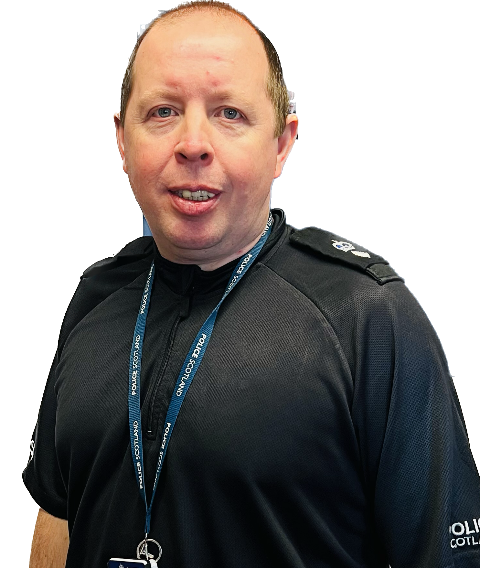 Introduction It gives me great pleasure to present our Local Policing Plan, my first as Area Commander for Stirling, and set out our policing priorities for the next three years. It is a privilege to serve the communities of Stirling and I, along with my team of dedicated police officers, staff and volunteers, am committed to tackling the issues at the heart of our communities that matter most to you; ensuring the people of Stirling rural and urban areas and those who come to visit our beautiful area are safe and our communities are prosperous. As part of the Stirling Community Planning Partnership we have forged strong, effective relationships with our local statutory and third sector partners and we work in collaboration to resolve the often deep-rooted, complex issues which impact on the wellbeing of our communities and widen the inequality gap. We are committed to building upon our existing partnership approach to deliver better, lasting outcomes for our communities throughout this forthcoming three year period and ensure that Stirling remains a great place to live, work, visit and invest.Since the publication of our last plan, we have all faced the unprecedented challenges and associated impact of the global pandemic. During the height of this period, we temporarily adjusted our local policing model to ensure that frontline services were bolstered and that we could continue to effectively respond to the needs of our communities. Our staff worked tirelessly during this period to keep people safe and help members of our communities to understand the evolving regulations and guidance. As restrictions on our daily lives eased, we experienced increased complaints of anti-social behaviour with persons gathering in numbers in Kings Park. This resulted in the introduction of Operation Nippet which involved us working in conjunction with our local partners and specialist national policing resources to address the concerns of the local residents. Similarly, the easing of restrictions had a significant impact on our rural communities where we experienced a steep rise in the number of visitors to popular tourist spots. This placed additional pressure on our local infrastructure and gave rise to environmental protection concerns as well as complaints of anti-social behaviour. In response, we worked closely with Loch Lomond and the Trossachs National Park, Stirling Council and other key partners to develop our response to visitor management. We have built on the lessons learned during this period and continue to run Operation Elms, our approach to visitor management, when we anticipate increased demand associated with the influx of visitors to our local area. We also remain committed to improving the safety of our roads network and acknowledge the additional challenges associated with our rural roads. We will continue to work closely with our Roads Policing colleagues and partner agencies to educate road users and promote the safe use of shared road space through targeted campaigns such as speeding and drink / drug driving initiatives, Operation Dogma, Operation Close Pass and ‘Lose the Blinkers’.Tackling anti-social behaviour and its underlying causes remains a key priority for us going forward. We recognise that this behaviour is intimidating and distressing to individuals as well as damaging to communities as a whole. We will continue to work with our partners in housing, anti-social behaviour teams and support agencies to identify solutions and prevent escalation when this type of behaviour occurs within a residential setting. It is important that people who come to Stirling to enjoy our vibrant city are, and feel protected in public places and in support of this we have a dedicated policing plan for our night-time economy during peak periods of demand which is often at weekends. We have excellent relationships with our partners in the licensing trade who take their care and welfare responsibilities extremely seriously. As well as delivering Bystander Awareness training to staff, including door stewards so that they can identify when someone may be at risk of harm, Police Scotland have developed a toolkit outlining practical measures that can be taken to help avoid such incidents from occurring. This has been well received and included as part of staff training in the premises we have visited in the local area. Events of recent years have significantly shaped policing demand in Stirling. It is anticipated that the effect of the pandemic will continue to be felt for some time and we face new challenges, such as the increasing costs of living, which will undoubtedly be reflected in recorded crime going forward. We are alive to the fact that the uncertain economic climate presents a risk as criminals attempt to take advantage of people trying to make savings to their household budgets, generate income or protect their finances. We have worked with partners to warn people of the evolving methods scammers, bogus callers and rogue traders are using to try and exploit people for money and provide advice on how to keep themselves safe but it remains critical that we continue to look for innovative ways to reach and connect with all sections of our community to spread this message. We have built close relationships with local banks and have had some notable successes in preventing financial harm as well as identifying serious organised criminals involved in a series of high value frauds throughout Scotland and the local area as part Operation Hatpin. As the needs of our communities change, the demands associated with non-crime matters, such as vulnerability where an individual is in crisis, are having an increasing impact. We are committed to working proactively with partners to protect vulnerable adults, children and young people and it is important moving forward that we ensure that people are able to access the help they need from the services best equipped to provide the support they require. We remain committed to working with our community justice partners to build on our approach to planning and delivering person-centred services which support early and effective intervention in order to reduce reoffending but ideally prevent individuals from entering the criminal justice system in the first place. In this forthcoming period, we are committed to exploring innovative ways of preventing crime; including our approach to violence against women and girls.We have achieved many successes in the intervening three years since our last local policing plan was published but there remains much to be done. My team and I look forward to the challenges ahead and delivering lasting, positive outcomes for the communities of Stirling. Area Commander for Stirling, Chief Inspector Caroline Logan.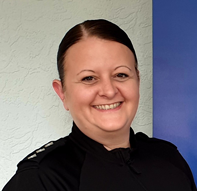 National strategic alignmentOur identified outcomes provide a clear link to the Scottish Government’s outcomes and priorities, including the Justice Strategy. Through Police Scotland’s strategies, plans and performance reporting, we are able to demonstrate alignment and can clearly articulate our ambitions and progress towards these outcomes. In addition to the Annual Police Plan, Police Scotland’s thirteen local policing divisions produce Local Police Plans which reference distinct priorities, objectives, outcomes and performance measures. They link to wider community planning arrangements, with Local Outcome Improvement Plans taken into account in their development. The following strategy documents helped shape the Local Policing Plans for Stirling:Scottish Government National Outcomes/Strategic Priorities/Justice Vision.Scottish Police Authority & Police Scotland Strategic Outcomes.Long Term Policing Strategy: Policing for a Safe, Protected and Resilient Scotland.In order to achieve the outcomes, Police Scotland requires enabling factors and the commitment and dedication of our staff and officers. The following internal strategies will allow us to achieve the outcomes of the Stirling Local Policing Plan:People, Fleet, Estates, Public Contact and Engagement, Enabling Policing for the Future, Digital Data and ICT, Cyber, Environmental, Procurement, Violence against Women and Girls, Equality Diversity and Inclusion.Police Scotland’s strategic outcomes and objectives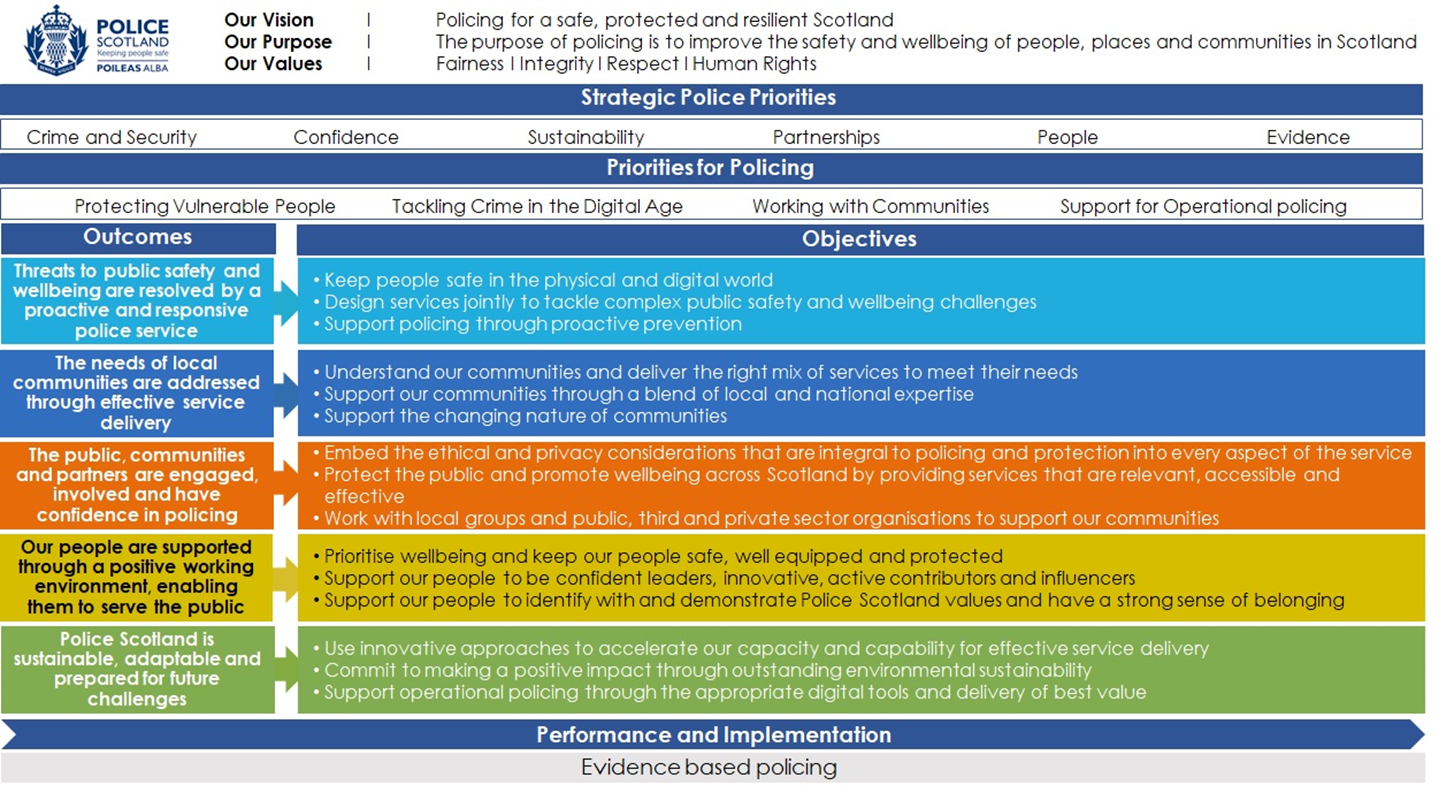 Local policing delivery contextForth Valley Division is led by the Divisional Commander, a Chief Superintendent. The Commander is supported by four Superintendents and is directly responsible for delivery of an effective policing service within Forth Valley.  The divisional command team provides support and direction to the three Local Area Commanders who are responsible for Falkirk, Stirling and Clackmannanshire and the Detective Chief Inspectors who have Public Protection and CID roles across Forth Valley. Stirling command covers the geographical area from Ben Lomond in the west to Stirling in the east and from Killin in the north to Strathblane in the south. The Stirling Local Area Commander is a Chief Inspector and has responsibility for the overview of local policing on a day to day basis. They have access to various officers across the Stirling area responsible for investigating local crime, attending local events, working with communities and responding to concerns. They are supported by partners and also by volunteers, such as Special Constables. Locally based officers are assisted in their activities by specialist teams with expertise in areas such as serious crime, event planning, counter terrorism, air support and armed policing.We work within the Community Planning Partnership framework in collaboration with all stakeholders, including the third sector, in order to effectively contribute to the Local Outcome Improvement Plan. This work strives to ensure better outcomes for communities in Stirling and will focus partnership delivery towards 4 cross cutting priority outcomes:Prosperous: People are part of a prosperous economy that promotes inclusive growth opportunities across our communities;Healthy: People are healthy and live active, full and positive lives within supportive communities;Achieving: People are skilled and supported to make a positive contribution to our communities;Resilient: People are part of safe and caring communities within an attractive and sustainable environment.Local prioritiesThe priorities for your area are decided by data from our strategic assessment which details threats and risks, and also from feedback from local authorities, partners, and residents through the ‘Your Police’ survey. They are also aligned to the Stirling Strategic Outcomes and Local Delivery Plan with cognisance given to a number of other plans, including:The Local Outcome Improvement Plan, developed by the ‘The Stirling Plan’ 2017-2027.Community consultation (Your Police Survey).Police Scotland Annual Police Plan 2022/23.Police Scotland Performance Framework 2022/23.Police Scotland Local Policing Delivery Plan 2022/25.All of these sources have provided critical information in identifying what is important to the diverse communities within Stirling.  Whilst this plan spans a three-year period, we recognise that the issues affecting our communities and the associated demands on our service are changing and will continue to change. This will require us to review our approach periodically and dynamically throughout the duration of this plan to ensure that:We are continuing to focus on the right things.Our people are suitably equipped and supported to deal with these demands; and Our approach remains effective and sustainable for the future.We police with the consent and support of our communities so it is important that you continue to let us know what you think of policing in your area and what our areas of focus should be.Local Police Plans (LPPs)LPPs are an intrinsic part of our planning framework and are key to the delivery of positive outcomes for the communities we serve.The Police Scotland national priorities for policing are, Protecting vulnerable people; Tackling crime in the digital age; Working with communities and Support for Operational Policing. In addition to a commitment to working towards the national priorities, the Stirling local objectives for the next 3 years are:Protecting people most at risk of harm; Responsive to the concerns of the communities; Road safety and road crime; Enhancing our collective resilience to emerging threats; Promoting confidence through our actions.We will achieve these priorities through our areas of focus aligned to each priority which are linked to the Police Scotland Strategic Outcomes as outlined in the diagram below.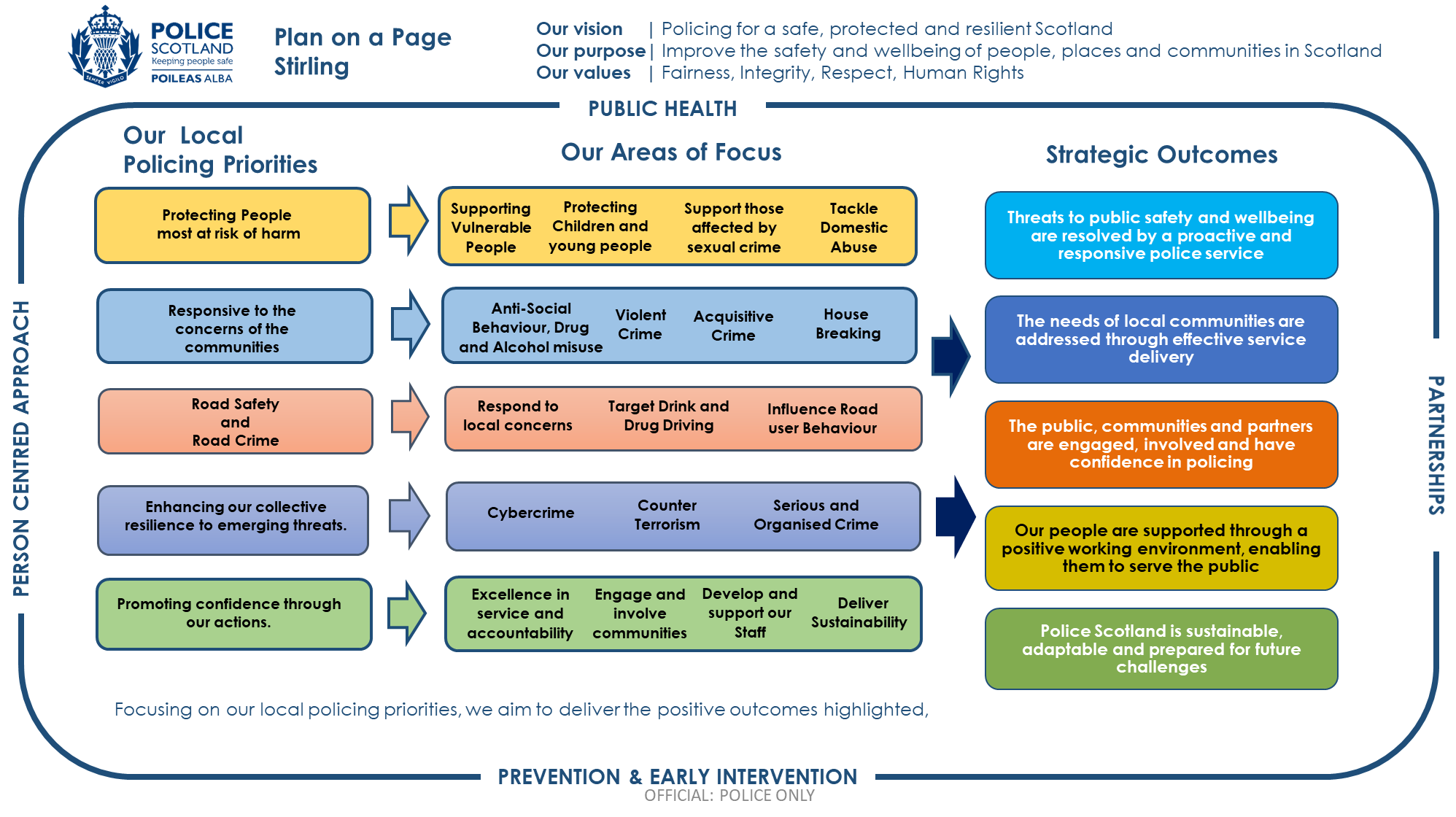 Local Policing PrioritiesProtecting people most at risk of harmStirling is home to a diverse community and landscape. Additionally, society is changing through increased use of technology and policing is adapting to new challenges. Along with our wider public sector partners, we are facing increased demand as a consequence of the vulnerability and inequality that exists within our communities. Dealing with vulnerable people, particularly regarding mental health issues, now accounts for a significant portion of police time. We, along with our partners, are committed to focusing on tackling the root causes rather than the consequences of inequality and vulnerability in order that we can provide better, more targeted support to those who are in need and deliver lasting change in our communities. Police encounter vulnerability in many different ways. This includes people who are experiencing crisis; physical illness or mental health problems; those who have gone missing or individuals at risk of harm, neglect or abuse. We are committed to working in partnership to protect the most vulnerable and at risk members of our community, including victims or perpetrators of crime - ensuring that they receive the support they need to lead full and independent lives. Every contact with a vulnerable person presents an opportunity to improve the outcome for the individual and we will signpost people to partners and agencies that can support them.Area of Focus: Supporting Vulnerable People Activity: Continue to review risk and concern process ensuring wellbeing concerns are identified, assessed and appropriately escalated at the earliest opportunity.Review our response and improve safeguards for vulnerable people habitually reported missing through our divisional Missing Persons Forum.Work with the Scottish Appropriate Adult Network to support engagement with and investigation of crimes affecting those who require this support.With partners, deliver training to improve our recognition and response to individuals who are experiencing mental health problems. Provide information about the local support mechanisms available to both drug users and their families; referring individuals who wish to make positive lifestyle changes to partner agencies.Tackle alcohol and drug use by being active members of the Stirling Alcohol and Drug Partnership.Update expected: AnnuallyPerformance measures and insights: Demonstrate effective processes for the identification and assessment of vulnerable persons within our communities. Demonstrate effective collaboration with partners in relation to supporting vulnerable people.Qualitative information that demonstrates the effectiveness of our approach to keep vulnerable people safe and reduce repeat victimisation.Obtain feedback from partners and victims to assess the quality of service and support we provide to victims.Area of Focus: Protecting children and young peopleActivity: Continue to conduct Inter-Agency Referral Discussions to consider child protection concerns, identify the risk factors and associated protective measures required and continually review to ensure we are continuing to improve these processes.  Use early and effective intervention, in collaboration with our partners, as an opportunity to support children and young people involved in low level offending behaviour and steer them away from the Criminal Justice System.Raise awareness through social media and engagement events involving young people, of the threats posed from online grooming and the sharing of self-generated indecent images amongst children and young people.By working collaboratively with partners and third sector, ensure the preventative advice we give to children and young people is tailored to their age and level of understanding.Update expected: AnnuallyPerformance measures and insights: Demonstrate how effective divisional collaboration is with partners at supporting Children and Young People.How successful has Stirling Area Command been at delivering educational inputs on online harm.Obtain feedback from partners to assess the quality of service and support we provide to children and young people.Area of Focus: Work collaboratively with partners to support those affected by sexual crimeActivity:Work collaboratively with partners and third sector to appropriately signpost and refer victims onto the range of support mechanisms available in the Stirling and wider Forth Valley areas, such as Rape Crisis and Women’s Aid.Continue to work closely with the NHS Forth Valley Sexual Offences Referral Centre (SARC) - The Meadows, to support victims of all ages including the ability to confidentially self-refer and receive that support out with the Criminal Justice System.Consider the feedback we receive from victims to improve our local service provision.Update expected: AnnuallyPerformance measures and insights: Crime trends relating to sexual crime, child sexual exploitation and consideration of the wider meaning/reasons for such trends.Feedback from service users and partners/third sector.Area of Focus: Tackling domestic abuse and aiding victimsActivity: Identifying and targeting the most harmful perpetrators of domestic abuse to reduce and prevent the frequency and gravity of their offending behaviour. Assist victims through safeguarding reviews and the provision of appropriate support such as home and personal security surveys, video door bells, personal alarms, and mobile phones.Daily review of our area of focus including any unresolved domestic abuse reports.Supporting the ‘16 days of action for the elimination of violence against women and children’ campaign and any other local and national campaigns as appropriate.Promoting awareness of the Disclosure Scheme for Domestic Abuse in Scotland (DSDAS); ensuring victims and those potentially at risk of becoming victims are empowered to make decisions to increase their safety. Protecting victims and intervening with offenders by continuing to review the Multi Agency Tasking and Coordinating (MATAC) and Multi Agency Risk Assessment Conference (MARAC) processes ensuring wellbeing concerns are identified, assessed and appropriately escalated at the earliest opportunity. Work collaboratively with partners and third sector to support victims.Update expected: AnnuallyPerformance measures and insights: Crime trends relating to our areas of focus including domestic abuse. Trends relating to the uptake of the Disclosure Scheme for Domestic Abuse in Scotland.Detection rates for domestic abuse crimes.Responsive to the concerns of the communitiesOur primary role is to keep our communities safe. In order that the Stirling area is a safe place to live, work, visit and do business, it is important that we listen to the views of the public and act on the local issues that cause you greatest concern. Through our most recent ‘Your Police’ survey, traffic related offences, drug related crime, antisocial behaviour and preventing acquisitive crime, such as homes being broken into, are important to you. We will focus on preventing and detecting these crimes and offences as a priority, recognising the lasting impact on our communities.We will work with partners to tackle the root causes of crimes to reduce repeat offending. We will seek to ensure that residents feel safe in their homes, working in partnership to prevent doorstep crime. This includes bogus callers and rogue traders who often seek to target vulnerable people.We will continue to focus proactive work to tackle acquisitive crimes both in urban areas and in isolated rural locations across Stirling. Area of Focus: Tackle antisocial behaviour, drug and alcohol use through partnershipsActivity: Develop collaborative working practices with partners to support those most affected by drug use.  Work in partnership with statutory and third sector partners to improve care pathways to best support people with problem drug use. Deliver local policing initiatives to tackle those dealing drugs and exploiting those with vulnerabilities. Work in partnership with statutory and third sector partners to divert offenders from criminal activity.Work with third sector organisations to deliver diversionary activities to youths in divisional town centres at weekends.Work with Stirling Licensing Board and Licensing Forum to ensure our licensed premises are safe, well-regulated and supplying alcohol in a responsible manner. Through collaborative working with our partners, ensure non-criminal justice measures such as Acceptable Behaviour Contracts (ABCs), Antisocial Behaviour Orders (ASBOs), recorded police warnings and reports to the procurator fiscal are utilised to divert lower level criminal behaviour and as an alternative to prosecution.Through intelligence and analysis identify problematic locations to assist with the deployment of appropriate resources and provide a visible presence to deter acts of antisocial behaviour. Continue to collaborate with the Stirling Community Justice Partnership to improve outcomes for all those affected by criminality.Update expected: AnnuallyPerformance measures and insights: How effective are the care pathways in supporting people with problem drug use.Demonstrate effective divisional collaboration with partners to tackle antisocial behaviour.Demonstrate effective diversionary activities provided by police and third sector organisations at weekends.Crime trends relating to our areas of focus including violent crime, antisocial behaviour complaints, acquisitive crime and hate crime.Demonstrate proportionate approach to dealing with licenced premises. Area of Focus: Prevent and Investigate violent crimeActivity:Work in partnership with SIA, third sector and licencing to promote good practice and provide preventative information, such as ‘Spiking’ toolkits to reduce the risk of violence at licensed premises and keep people safe in relation to consumption of alcohol. Through intelligence and analysis provide a visible presence at problematic locations to deter acts of violence.Protect victims and intervene with offenders through Multi Agency Public Protection Arrangements (MAPPA) processes ensuring concerns are identified, assessed and appropriately escalated at the earliest opportunity to effectively manage violent offenders who are most at risk of involvement in serious violence in order to prevent repeat offending and escalation. Work with partners such as Scottish Violence Reduction Unit, Stirling Community Justice and Criminal Justice Social Work, to identify and address the root causes of violent crime.Educate people through social media campaigns such as ‘That Guy’ and partnership events signposting towards the best support area to help offenders make more positive lifestyle choices and divert them from a cycle of offending behaviour. Continuously review our activities and approach to preventing incidents occurring in domestic premises and other private spaces.Update expected: AnnuallyPerformance measures and insights:Demonstrate effective divisional collaboration with partners at tackling violence.Qualitative information that demonstrates the impact of our preventative partnership initiatives, and intelligence led operations in protecting our communities from identified threats, risk and harm. Crime trends relating to violent crime.Detection rates for violent crime.Area of Focus: Prevent and investigate those involved in acquisitive crime and aim to prevent homes being broken intoActivity: Make best use of information and intelligence and put a plan in place to reduce acquisitive crime in vulnerable areas.Conduct proactive patrols at locations identified through intelligence and analysis.Tackle residential housebreaking and acquisitive crime through preventative measures such as home security surveys and provide crime prevention advice like ‘Take Five’ through social media and Home/Vehicle/Scam guides with targeted engagement to those most at risk.Continuing to promote the Rural Watch scheme to prevent crime and make our rural communities more resilient. Initiate a programme with partners to divert offenders from criminal activity.Update expected: AnnuallyPerformance measures and insights: Crime statistics in relation to housebreaking and other acquisitive crime.Qualitative information that demonstrates the impact of our preventative partnership initiatives, safety campaigns and intelligence led operations. Acquisitive crime detection rates.Area of Focus: Prevent vulnerable people and locations being subject of acquisitive crimeActivity: In partnership with local Neighbourhood Watch groups, Local Authority, Social and Supported Housing develop and disseminate guidance to assist residents in keeping their homes safe.Providing support for vulnerable victims through property surveys to `target harden` and prevent repeat crime.Raise awareness and provide practical support to make our communities less vulnerable to doorstep crime.Promote understanding of the warning signs of doorstep crime amongst commercial and retail staff so they are able to take appropriate intervening action if it is suspected that an individual may be at risk of exploitation. Expand the use of Architectural Liaison Officers.Update expected: AnnuallyPerformance measures and insights:Crime statistics in relation to acquisitive crime.Qualitative information that demonstrates the impact of our preventative partnership initiatives, safety campaigns and intelligence led operations. Crime detection rates.Number of security surveys and ALO reports delivered.Road safety and road crimeA significant part of keeping our communities safe extends to detecting and deterring criminality and improving safety on our roads network. Evidence shows there is a link between criminal driving behaviour, such as driving whilst disqualified or without insurance, to instances of collisions. You have told us that speeding, particularly in rural locations, as well as driver behaviour in the vicinity of schools is of particular concern. We are committed to working with partners to positively influence the behaviour of all road users to reduce the number of casualties on our roads as well as minimising the economic impact of criminality and disruption to our local road network.We will assist our partners to provide education for all road users and will share information so that analysis can identify locations where physical improvements can be made to promote road safety. Our Roads Policing Unit will support us in taking part in national and local campaigns to improve road safety to reduce casualties.Area of Focus: Respond to local concerns regarding road safety complaintsActivity: Continue to target uninsured, disqualified and unlicensed drivers.Target speeding in rural locations.Patrol roads used by travelling criminals to disrupt their opportunities to commit crime in our area.Deploy mobile safety cameras at priority locations identified through intelligence and analysis. Effectively investigate all serious and fatal road traffic collisions.Update expected: AnnuallyPerformance measures and insights: Road crime statistics.Collision statistics.Area of Focus: Target drink and drug drivingActivity: Proactive intelligence led patrolling.Planned local operations aligned to national road safety campaigns. Sharing information with relevant partners to identify and target repeat offenders, maximising opportunities to seize their vehicles to make our roads safer.Update expected: AnnuallyPerformance measures and insights: Road crime statistics.Detection rates. Area of Focus: Work in partnership to influence driver and road user behaviourActivity: Work with schools, parents and children to improve driver behaviour in the vicinity of schools through education and visibility.Support and contribute to the local authority Road Safety Partnership.Facilitate high-visibility patrolling in higher risk areas alongside Roads Policing officers.Contribute to and deliver the Road Safety Plan alongside Scottish Fire and Rescue Service, NHS and road safety groups.Update expected: AnnuallyPerformance measures and insights: Have road traffic collisions decreased?Have deaths from road traffic collisions decreased?Has high-visibility patrolling influenced driver behaviour?Trends in relation to the number of persons killed or seriously injured on our roads.Qualitative information that demonstrates the impact of our preventative partnership initiatives, safety campaigns and intelligence led operations.Enhancing our collective resilience to emerging threatsNational and local strategic assessments help our understanding of future challenges and provide an opportunity to work collaboratively and proactively with partners to protect our communities from the risks and harm posed.With an increasing proportion of our daily life carried out online, criminals are increasingly seeking opportunities to exploit technology, targeting both businesses and individuals.  Cybercrime can include the grooming of young people, financial fraud targeting businesses and extortion of money. With the support of the national Cybercrime Unit, local business leaders, industry regulators and public sector partners we are committed to preventing such crimes. Tackling drug dealing and drug use are a concern for our communities and we remain committed to disrupting and diverting those involved.Emergencies such as flooding, severe weather and other major incidents can happen at any time and as members of the Local Resilience Partnership, we work collaboratively to prepare for such emergencies.Area of Focus: Work with partners to tackle cybercrime and promote safe use of the internetActivity:Share emerging trend information on cyber threats and best practice, internally and externally.Deliver cyber safety training and awareness events to partners and third sector.Signpost users to National resources and support.Identify vulnerable victims of cybercrime and offer support/advice to reduce reoccurrence.Update expected: AnnuallyPerformance measures and insights:Increased participation and confidence from partners.Feedback from events.Area of Focus: Support UK counter terrorism strategy and work with partners to prepare for emergenciesActivity:Deliver protective security advice and training to enhance the protection of key strategic sites, public places and businesses within the Stirling area. Continue to engage with communities to identify and support individuals who may be vulnerable to radicalisation. Seek the support of communities to develop the national intelligence picture around terrorism, domestic extremism and potential protests.Support the review of our local partnership plans as required, to ensure they remain fit for purpose.Actively participate in exercises to test the effectiveness of our local contingency plans. Encourage and support community groups to develop resilience plans to prepare for and cope with emergencies.Engage with local and regional resilience partnerships.Continue to fully engage and support the Major Incident Control Centre process and partnerships to plan and prepare for incidents in the Stirling area.Work collaboratively with partners and third sector.Update expected: AnnuallyPerformance measures and insights:Provide qualitative information that demonstrates the impact of our preventative partnership initiatives.Examining the work we have undertaken to test and enhance our collective response to emergencies. Feedback from local communities.Provide and publish Prevent referral data.Area of Focus: Tackle serious and organised crime, disrupt criminal enterprise including the sale and supply of drugs and prevent legitimisation of criminal fundsActivity: Use intelligence to disrupt serious organised crime groups operating in our local area and seize their assets. Implement local initiatives to tackle the sale and supply of controlled drugs in Stirlingshire. Support ‘Project Divert’ to identify and protect children who are exposed to organised criminal behaviour; utilising a partnership approach to initiate early interventions and challenge social norms to divert our young people from a life of organised criminality.Work with our partners to deprive serious organised crime groups access to legitimate business enterprise and public funds. Work with Community Justice Partners to identify and address offending by targetting the causes.Update expected: AnnuallyPerformance measures and insights: Demonstrate increased collaborative support and signposting for service users through iVPD and relevant partners’ referrals. Drug related death statistics.Show effectiveness of our approach to reduce the threat of serious organised crime groups, seize their assets and deny them access to public funds. Qualitative information that demonstrates the impact of our preventative partnership initiatives and intelligence led operations in protecting our communities from identified threats, risk and harm. Promoting confidence through our actionsWe police with the consent of the public and understand that how we deliver our service is just as important as the services we provide. Our human rights based approach to policing along with ethical and privacy considerations are of the utmost importance. The communities we serve should feel confident that we will always police in a way that is fully underpinned by our values of fairness, integrity, respect and a commitment to upholding human rights.The safety and wellbeing of our societies are enhanced by providing services that work efficiently. We will listen and seek to understand the changing needs of diverse communities, bringing both professionalism and empathy to our interactions making changes to our services when required. Engaging with people strengthens relevance, responsiveness and accountability and builds trust. We will improve and refocus our engagement activities where these are not reaching diverse communities and are not representative of the society we serve. Area of Focus: Deliver an excellent service and be accountable to communitiesActivity: Proactively engage with minority groups representative of the local demographic including seldom heard groups.Extend our ‘Safe Place’ initiative where local businesses provide support to vulnerable people who find themselves in challenging situations when they are out in our local area. Deliver local awareness campaigns to encourage those affected by hate crime or harassment to have the confidence to report what is happening.Encourage the use of third party reporting by reaching out to partners and third sector, discussing the benefits and providing support and training to them.Engage with third sector groups and local authority partners to support refugees.Participate in community planning to ensure that displaced people have a distinct route to accommodation, support and care.Identify and support refugees with information on the Policing role and laws in Scotland as this is very different to their previous experiences and countries of origin.Raise awareness of Police Scotland and the support services provided locally by them, third sector and the local authority for refugees. Update expected: AnnuallyPerformance measures and insights: Demonstrate how well are we engaging with different groups. Feedback from members of the public, including seldom heard groups.Hate crime statistics.Area of Focus: Engage and involve communitiesActivity: Enable and support effective engagement and communication with the public, including promotion of our Local Police Plan.Deploy dedicated, visible community officers in our localities. Ensure victims of crime can access information as to the progress of their enquiry.Work in collaboration with partners to maximise the benefits of service to communities.Continue to engage with community forums and promote the use of social media to reach as many citizens as possible.Engagement events with our Local Communities.Update expected: AnnuallyPerformance measures and insights: Demonstrate how well are we engaging with the public.Feedback from members of the public, community groups and partners.Qualitative information that demonstrates the impact of our preventative partnership initiatives, safety campaigns and intelligence led operations. Area of Focus: Develop and support our staffActivity: Prioritise wellbeing and keep our people safe, well equipped and protected by encouraging the use of, and participation with, wellbeing advice and encourage the uptake of specialist roles such as Taser and Public Order Training. Utilise local wellbeing champions to provide first point of contact support to officers and staff in relation to wellbeing issues or concerns. Intervene early and support staff who have been involved in a potentially traumatic incident through the use of the Employee Assistance Programme and TRiM.Periodically review our local training requirements; ensuring that we have the right people at the right time in the right role across Stirling.  Devise and implement a development plan for improving internal engagement.Use modern technologies to improve efficiency and create capacity by supporting the National Change programs such as Digital, Change and Transformation, Local Policing Improvement and Modernise Contact and Engagement.  Deliver a new shift pattern to better align with other areas of business internally, and review the well-being benefits of this to provide a better work/life balance.Support colleagues’ performance and development through My Career and associated promotion pathways.Update expected: AnnuallyPerformance measures and insights:Demonstrate support for staff through national internal surveys.Number of TRiM referrals.Percentage of annual MY Career discussions completed.Area of Focus: Deliver sustainability for the future and achieve best valueActivity: Seek additional funding for the provision of ebikes and associated infrastructure to improve community policing mobility, availability and visibility. Work with partners to consider how we can reduce collective demand and make efficiencies whilst promoting the ethos of collaboration and shared service.Positively contribute to the Local Policing Service Review Design project as a pilot Division.Increase the use of mobile devices and laptops and support new mobile applications to increase efficiency.Appropriate use of hybrid home working. Support the roll out of electric vehicles across the Stirling area in-line with the Fleet Strategy. Update expected: AnnuallyPerformance measures and insights: How effective is Police Scotland at continuous improvement and workforce development? How effective is Police Scotland at sharing learning with partners?What progress is Police Scotland making at implementing new technology across the service?Percentage of electric Police vehicle fleet.Governance and performanceAccountability The governance structures outlined, are designed to ensure that Police Scotland provides a service that is relevant, legitimate and consistent with the principle of ‘policing by consent’. Scottish Police AuthorityPolice Scotland present information and reports on a frequent basis to the SPA. All board and committee meetings are available online.  Please visit this site for further details: SPA Meetings Crime and performance statistics are published by the SPA. Please visit this site for further details: SPA Performance Scottish Parliament Committees Key policing issues are discussed by the Scottish Parliament’s Committees, including the Criminal Justice Committee. Please visit this site for further details: Scottish Parliament - committees Crime and Justice Statistics are published by Scottish Government.  Please visit this site for further details: Scottish Government Crime and justice Statistics Her Majesty’s Inspectorate of Constabulary in Scotland (HMICS)HMICS provides independent scrutiny of both Police Scotland and the SPA to deliver services that are high quality, continually improving, effective and responsive to local needs. Please visit this site for further details: HMICSPolice Investigations and Review Commissioner for ScotlandThe PIRC undertakes independent investigations into the most serious incidents involving the police and provides independent scrutiny of the way police bodies operating in Scotland respond to complaints from the public.Please visit this site for further details: PIRCLocal scrutinyWe are held to account for our performance by the Stirling Scrutiny Panel which is made up of a cross section of local elected councillors. This group meets to scrutinise how we are performing in relation to the commitments we have outlined within this plan and ensure we are fulfilling our statutory obligations to improve the safety and wellbeing of our communities. If you would like to see what we have discussed at our scrutiny panel meetings, copies of the reports we submit and minutes from these meetings are available on the Stirling Council website.Equality, diversity and inclusionOur work is underpinned by our commitment to equality and diversity in our interactions with the public we serve as well as our own staff. Across Police Scotland we are committed to developing and promoting best practice in the advancement of our Equality Outcomes.In Stirling we are committed to a policing style which meets the differing needs of the communities we serve and is dedicated to promoting equality within our own workforce. We realise that every police officer, special constable and member of police staff is responsible for delivering a fair and professional service, promoting equality for all. Ethics and valuesA code of ethics was introduced in 2013 with the creation of Police Scotland and provides guiding principles that define how we perform our duties. The code of ethics sets out the standards we expect of all our employees and the standards that the public can expect to ensure we provide a professional service to all. Encompassing the values of the service and a commitment to upholding human rights, the code is designed to help us provide positive outcomes and improve the safety and wellbeing of people, places and communities in Scotland. Police Scotland’s values are: Integrity Fairness Respect a commitment to upholding Human Rights We are continually working to ensure that these values and the code are understood by all our officers and staff and are preserved in all of our decisions and actions.Engaging with usLocal contact details:Police ScotlandForth Valley Divisional HeadquartersStirling Police Station Randolphfield2 St Ninians RoadStirling FK8 2HDFor more detailed information on how to contact your Local Policing Team please refer to our website at Police Scotland or through our social media platforms.We will continue to keep in touch with you to keep you updated on the ongoing work being done to tackle the issues that are affecting life for you and your community:Dial 999 for an emergency that requires urgent police attention.For non-emergency contact, call 101, the single non-emergency number.If you have information about crime in your area and wish to provide it anonymously, call CRIMESTOPPERS on 0800 555 111.Service users who are deaf or have a hearing impairment can contact Police Scotland via TextRelay on 18001 101 for non-emergency, or 18000 in an emergency.Meaningful and effective engagement involves genuine dialogue, respect, integrity, transparency and accountability. It provides an opportunity for people to shape our services and influence decisions made. Insight from effective engagement helps identify practical solutions and determine changes required to meet the needs of the communities we serve. Police Scotland is committed to continuous improvement in all that we do. If you have something to tell us about our service, please contact us at: Contact UsFurther information about our wider engagement can be found in our consultation and engagement hub at: Police Scotland engagement hubPolice Scotland has a number of active social media channels that provide a range of information and insight into policing, both nationally and in your local area. A full list of our social media accounts can be found on our website. Our local channels can be found at:twitter /   @policescotland @ForthValPolicefacebook Please note that our social media channels are not monitored 24/7 and should not be used for reporting crime. Inclusive and accessible engagementWe aim to embed accessibility and inclusivity into our services to make them work for everyone. This Local Police Plan was subject to an Equality and Human Rights Impact Assessment (EqHRIA). A summary of the EqHRIA will be published at Forth Valley- Police Scotland.This Local Police Plan can be made available in various alternative formats. For more information, please contact us via our online form: Contact Us